    Aula Nueva 2 – Karta monitorowania realizacji podstawy programowej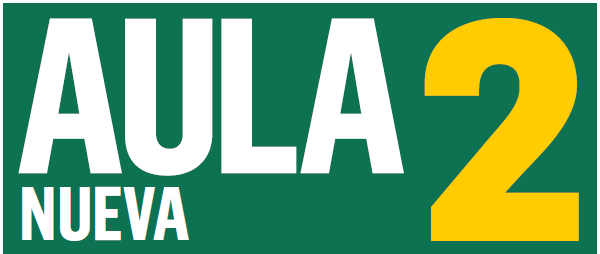 W zakresie zrealizowanych godzin:UWAGI: _______________________________________________________________________________________________________________________W zakresie zgodności realizowanych treści nauczania z wymaganiami szczegółowymi zawartymi w podstawie programowej kształcenia ogólnego:I semestrII semestrRok szkolnyMinimalna liczba godzin przewidzianych na realizację podstawy programowej zgodnie z ramowym planem nauczania303060Liczba godzin przewidzianych na realizację podstawy programowej w danym roku szkolnymLiczba zrealizowanych godzin zgodnie z informacjami zawartymi w dziennikuEtap edukacyjnyIIIPrzedmiotJęzyk obcy nowożytny - język hiszpańskiPodręcznikAula Nueva 2PoziomIII.2.0.KlasaRok szkolnyImię i nazwisko nauczycielaTematLiczba godzinTreści nauczania – wymagania szczegółoweTreści nauczania – wymagania szczegółowePP II.2.0TematLiczba godzinZasób środków językowychUmiejętności językoweTermin realizacji / Uwagi i komentarzeUnidad 0: Mis colegas y yoUnidad 0: Mis colegas y yoUnidad 0: Mis colegas y yoUnidad 0: Mis colegas y yoUnidad 0: Mis colegas y yoJóvenes polacos en España. Młodzi Polacy w Hiszpanii.Podręcznik str. 81PP Człowiek - dane personalne, umiejętności i zainteresowania.Uczeń:MÓWIENIE- opisuje ludzi,- opowiada o czynnościach z teraźniejszości,- opisuje upodobania.REGOWANIE USTNE- przedstawia siebie i inne osoby,- wyraża swoje upodobania.PRZETWARZANIE- przekazuje w języku hiszpańskim informacje zawarte w materiałach wizualnych.INNEWspółdziała w grupie.Stosuje strategie komunikacyjne.I.1, IV.1, IV.2, IV.5, VI.1, VI.5, VIII.1, XI, XIIIMe levanto a las ocho. Wstaję o ósmej. Szkoła i codzienna rutyna - powtórka.Podręcznik str. 91PP Edukacja – przedmioty nauczania, uczenie się.PP Życie prywatne - czynności dnia codziennego, formy spędzania wolnego czasu.Uczeń:PISANIE- opowiada o czynnościach z teraźniejszości.REAGOWANIE USTNE- uzyskuje i przekazuje informacje i wyjaśnienia.PRZETWARZANIE- przekazuje w języku hiszpańskim informacje zawarte w materiałach wizualnych.INNEWspółdziała w grupie.I.3, I.5, V.2, VI.3, VIII.1, XIMe encanta el arte. Uwielbiam sztukę. Pasje i wolny czas - powtórka.Podręcznik str. 101PP Człowiek - umiejętności i zainteresowania.PP Życie prywatne - czynności dnia codziennego, formy spędzania wolnego czasu.Uczeń:SŁUCHANIE- znajduje w wypowiedzi określone informacje.REAGOWANIE USTNE- wyraża swoje opinie, pyta o opinie,- wyraża swoje upodobania.INNEWspółdziała w grupie.I.1, I.5, II.5, VI.3, VI.5, XIHacer migas. Wygląd zewnętrzny i charakter - powtórka.Podręcznik str. 111PP Człowiek - wygląd zewnętrzny, cechy charakteru.PP Zakupy i usługi - ubrania i ich opis.Uczeń:CZYTANIE- znajduje w tekście określone informacje.REAGOWANIE USTNE- przedstawia inne osoby.PRZETWARZANIE- przekazuje w języku hiszpańskim lub w języku polskim informacje sformułowane w tym języku obcym.INNEWspółdziała w grupie.Stosuje strategie komunikacyjne.I.1, I.7, III.4, VI.1, VIII.2, XI, XIIIUnidad 1: ¿Qué tal en el insti?Unidad 1: ¿Qué tal en el insti?Unidad 1: ¿Qué tal en el insti?Unidad 1: ¿Qué tal en el insti?Unidad 1: ¿Qué tal en el insti?Un domingo en la plaza. Saludos y despedidas. Powitania i pożegnania.Podręcznik str. 12-141PP CzłowiekUczeń:REAGOWANIE USTNE- nawiązuje kontakty towarzyskie; rozpoczyna, prowadzi i kończy rozmowę,- stosuje zwroty i formy grzecznościowe.INNEPosiada podstawową wiedzę o krajach, społeczeństwach i kulturach społeczności, które posługują się językiem hiszpańskim.Współdziała w grupie.Posiada świadomość językową.I.1, VI.2, VI.14, IX.1, XI, XIV¿Me prestas 5 euros? Reagowanie w szkole i na lekcji.Podręcznik str. 151PP Edukacja – przybory, życie szkolne.Czasowniki: poder, dar, prestar, dejar, tener.Uczeń:SŁUCHANIE- określa główną myśl wypowiedzi,- znajduje w wypowiedzi określone informacje.REAGOWANIE USTNE- pyta o pozwolenie, udziela i odmawia pozwolenia,- wyraża prośbę oraz zgodę lub odmowę spełnienia prośby,- stosuje zwroty i formy grzecznościowe.INNEStosuje strategie komunikacyjne.Posiada świadomość językową.I.3, II.2, II.5, VI.10, VI.12, VI.14, XIII, XIV¿Qué están haciendo? Co robią? - gerundio.Podręcznik str. 16-171PP Życie prywatne - czynności dnia codziennego, formy spędzania wolnego czasu.Estar+gerundio.Czasowniki regularne i nieregularne.Uczeń:MÓWIENIE- opowiada o czynnościach z teraźniejszości,- przedstawia fakty z teraźniejszości.PRZETWARZANIE- przekazuje w języku hiszpańskim informacje zawarte w materiałach wizualnych.INNEStosuje strategie komunikacyjne.Posiada świadomość językową.I.5, IV.2, IV.3, VIII.1, XIII, XIVPeticiones. Prośby.Podręcznik str. 18-19 (ćw. 6, 7)1PP Edukacja – przybory, życie szkolne.Czasowniki: poder, dar, prestar, dejar, tener. Konstrukcja: Te importa si ...Uczeń:SŁUCHANIE- określa intencje nadawcy/autora wypowiedzi,- znajduje w wypowiedzi określone informacje.REAGOWANIE USTNE- pyta o pozwolenie, udziela i odmawia pozwolenia,- wyraża prośbę oraz zgodę lub odmowę spełnienia prośby,INNEStosuje strategie komunikacyjne.Posiada świadomość językową.I.3, II.3, II.5, VI.10, VI.12, XIII, XIVExcusas. Usprawiedliwianie się.Podręcznik str. 19 (ćw. 8)1PP Edukacja - życie szkolne.Konstrukcja: Es que ...Uczeń:REAGOWANIE PISEMNE- uzyskuje i przekazuje informacje i wyjaśnienia.INNEStosuje strategie komunikacyjne.Posiada świadomość językową.I.3, VII.3, XIII, XIVEn el insti. W szkole.Podręcznik str. 221PP Edukacja - życie szkolne.Uczeń:REAGOWANIE USTNE- pyta o pozwolenie, udziela i odmawia pozwolenia,- wyraża prośbę oraz zgodę lub odmowę spełnienia prośby,- stosuje zwroty i formy grzecznościowe.REAGOWANIE PISEMNE- pyta o pozwolenie, udziela i odmawia pozwolenia,- wyraża prośbę oraz zgodę lub odmowę spełnienia prośby,- stosuje zwroty i formy grzecznościowe.INNEPosiada świadomość językową.I.3, VI.10, VI.12, VI.14, VII.10, VII.12, VII.14, XIV¿Cómo lo dices? Reagowanie.Podręcznik str. 231PP Edukacja - życie szkolne.Uczeń:SŁUCHANIE- określa kontekst wypowiedzi,REAGOWANIE USTNE- nawiązuje kontakty towarzyskie; rozpoczyna, prowadzi i kończy rozmowę,- proponuje, przyjmuje i odrzuca propozycje; prowadzi proste negocjacje w sytuacjach życia codziennego,- pyta o pozwolenie, udziela i odmawia pozwolenia,- wyraża prośbę oraz zgodę lub odmowę spełnienia prośby.INNEWspółdziała w grupie.Stosuje strategie komunikacyjne.I.3, II.4, VI.2, VI.8, VI.10, VI.12, XI, XIIIFiestas del mundo hispánico. Fiesty i święta w krajach hiszpańskojęzycznych.Podręcznik str. 24-252PP Kultura – tradycje i zwyczaje.Uczeń:CZYTANIE- znajduje w tekście określone informacje.PISANIE- opisuje miejsca i zjawiska,- opowiada o czynnościach, doświadczeniach i wydarzeniach z teraźniejszości,- przedstawia fakty z teraźniejszości.PRZETWARZANIE- przekazuje w języku hiszpańskim informacje zawarte w materiałach wizualnych i sformułowane w języku obcym.INNEWspółdziała w grupie.Korzysta ze źródeł informacji.Stosuje strategie komunikacyjne.I.9, III.4, V.1, V.2, V.3, VIII.1, VIII.2, IX.1, IX.2, XI, XII, XIIIRepaso 1. Powtórka 1.Podręcznik str. 251Utrwalenie środków leksykalnych, gramatycznych oraz funkcji językowych z rozdziału 1. Uczeń dokonuje samooceny i wykorzystuje techniki samodzielnej pracy nad językiem (np. korzystanie ze słownika, poprawianie błędów, prowadzenie notatek, stosowanie mnemotechnik, korzystanie z tekstów kultury w języku hiszpańskim).Utrwalenie środków leksykalnych, gramatycznych oraz funkcji językowych z rozdziału 1. Uczeń dokonuje samooceny i wykorzystuje techniki samodzielnej pracy nad językiem (np. korzystanie ze słownika, poprawianie błędów, prowadzenie notatek, stosowanie mnemotechnik, korzystanie z tekstów kultury w języku hiszpańskim).XUnidad 2: ¡A comer!Unidad 2: ¡A comer!Unidad 2: ¡A comer!Unidad 2: ¡A comer!Unidad 2: ¡A comer!De tapas. Idziemy na tapas.Podręcznik str. 26-281PP Żywienie - artykuły spożywcze.Przyimki: con/sin.Uczeń:CZYTANIE- znajduje w tekście określone informacje.REAGOWANIE USTNE- wyraża swoje upodobania.PRZETWARZANIE- przekazuje w języku hiszpańskim informacje zawarte w materiałach wizualnych.INNEPosiada podstawową wiedzę o krajach, społeczeństwach i kulturach społeczności, które posługują się językiem hiszpańskim.Współdziała w grupie.Stosuje strategie komunikacyjne.I.6, III.4, VI.5, VIII.1, IX.1, XI, XIIIDe primero, ¿qué desean? W restauracji i w barze.Podręcznik str. 291PP Żywienie - artykuły spożywcze, lokale gastronomiczne.Wyrażenia i konstrukcje: w restauracji/barze.Przyimki: con/sin.Uczeń:SŁUCHANIE- określa kontekst wypowiedzi,- określa kontekst wypowiedzi.CZYTANIE- znajduje w tekście określone informacje.PRZETWARZANIE- przekazuje w języku hiszpańskim informacje zawarte w materiałach wizualnych.INNEPosiada podstawową wiedzę o krajach, społeczeństwach i kulturach społeczności, które posługują się językiem hiszpańskim.Stosuje strategie komunikacyjne.I.6, II.4, II.5, III.4, VIII.1, IX.1, XIIILa cuenta, por favor. Rachunek, proszę.Podręcznik str. 30-312PP Żywienie - artykuły spożywcze, lokale gastronomiczne.Wyrażenia i konstrukcje: w restauracji/barze.Przyimki: con/sin.Czasowniki: traer/poner.Wyrażanie: un poco de.Uczeń:SŁUCHANIE- określa kontekst wypowiedzi,-rozróżnia formalny i nieformalny styl wypowiedzi.CZYTANIE- określa kontekst wypowiedzi,- rozróżnia formalny i nieformalny styl tekstu.REAGOWANIE USTNE- wyraża swoje upodobania,- stosuje zwroty i formy grzecznościowe.INNEStosuje strategie komunikacyjne.Posiada świadomość językową.I.6, II.4, II.6, III.3, III.6, VI.5, VI.14, XIII, XIVEstán riquísimas. Stopień najwyższy przymiotnika.Podręcznik str. 321PP Żywienie - artykuły spożywcze.Przymiotniki opisujące jedzenie. Stopień najwyższy przymiotnika.Uczeń:MÓWIENIE- opisuje zjawiska,REAGOWANIE USTNE- wyraża swoje upodobania.INNEWspółpracuje w grupie.Posiada świadomość językową.I.6, IV.1, VI.5, XI, XIV¿Cómo tomas el té? Zaimki w dopełnieniu bliższym.Podręcznik str. 331PP Żywienie - artykuły spożywcze.Spójniki: o/y.Zaimki w dopełnieniu bliższym.Uczeń:SŁUCHANIE- znajduje w wypowiedzi określone informacje.REAGOWANIE USTNE- wyraża swoje upodobania.INNEStosuje strategie komunikacyjne.Posiada świadomość językową.I.6, II.5, VI.5, XIII, XIVConsejos para una dieta sana. Zdrowy tryb życia - rady.Podręcznik str. 341PP Żywienie - artykuły spożywcze.Forma bezosobowa z “se”.Uczeń:CZYTANIE- znajduje w tekście określone informacje.REAGOWANIE USTNE- uzyskuje i przekazuje informacje i wyjaśnienia,- wyraża swoje opinie, pyta o opinie,- wyraża swoje upodobania.PRZETWARZANIE- przekazuje w języku hiszpańskim informacje zawarte w materiałach wizualnych.INNEWspółdziała w grupie.I.6, III.4, VI.3, VI.4, VI.5, VIII.1, XICocina latina. Kuchnia krajów hiszpańskojęzycznych.Podręcznik str. 37 (ćw. 8)1PP Żywienie - artykuły spożywcze, posiłki i ich przygotowanie.Uczeń:SŁUCHANIE- określa główną myśl wypowiedzi,- znajduje w wypowiedzi określone informacje.PISANIE- opisuje zjawiska,- opisuje upodobania.INNEPosiada podstawową wiedzę o krajach, społeczeństwach i kulturach społeczności, które posługują się językiem hiszpańskim.Stosuje strategie komunikacyjne.I.6, II.2, II.5, V.1, V.5, IX.1, XIIIEl menú de hoy. Dzisiejsze menu.Podręcznik str. 37 (ćw. 9)1PP Żywienie - artykuły spożywcze, lokale gastronomiczne.Uczeń:MÓWIENIE- opisuje zjawiska,- opisuje upodobania.REAGOWANIE USTNE- wyraża swoje upodobania,- proponuje, przyjmuje i odrzuca propozycje; prowadzi proste negocjacje w sytuacjach życia codziennego,- stosuje zwroty i formy grzecznościowe.INNEPosiada podstawową wiedzę o krajach, społeczeństwach i kulturach społeczności, które posługują się językiem hiszpańskim.Współpracuje w grupie.Korzysta ze źródeł informacji.I.6, IV.1, VI.5, VI.8, VI.14, IX.1, XI, XIITurismo gastronómico. Turystyka gastronomiczna.Podręcznik str. 38-392PP Żywienie - artykuły spożywcze, posiłki i ich przygotowanie.Uczeń:CZYTANIE- znajduje w tekście określone informacje.MÓWIENIE-opisuje zjawiska,- opisuje upodobania.PRZETWARZANIE- przekazuje w języku obcym nowożytnym lub w języku polskim informacje sformułowane w języku hiszpańskim.INNEPosiada podstawową wiedzę o krajach, społeczeństwach i kulturach społeczności, które posługują się językiem hiszpańskim.Korzysta ze źródeł informacji.Stosuje strategie komunikacyjne.I.6, III.4, IV.1, IV.5, VIII.2, IX.1, XII, XIIIRepaso 2. Powtórka 2.Podręcznik str. 391Utrwalenie środków leksykalnych, gramatycznych oraz funkcji językowych z rozdziału 2. Uczeń dokonuje samooceny i wykorzystuje techniki samodzielnej pracy nad językiem (np. korzystanie ze słownika, poprawianie błędów, prowadzenie notatek, stosowanie mnemotechnik, korzystanie z tekstów kultury w języku hiszpańskim).Utrwalenie środków leksykalnych, gramatycznych oraz funkcji językowych z rozdziału 2. Uczeń dokonuje samooceny i wykorzystuje techniki samodzielnej pracy nad językiem (np. korzystanie ze słownika, poprawianie błędów, prowadzenie notatek, stosowanie mnemotechnik, korzystanie z tekstów kultury w języku hiszpańskim).XUnidad 3: De barrio en barrioUnidad 3: De barrio en barrioUnidad 3: De barrio en barrioUnidad 3: De barrio en barrioUnidad 3: De barrio en barrioLa nueva Gran Vía. W Madrycie na Gran Vía.Podręcznik str. 40-421PP Miejsce zamieszkania – dzielnica, okolice.Zakupy i usługi - rodzaje sklepów.Uczeń:CZYTANIE- określa intencje nadawcy/autora tekstu.REAGOWANIE USTNE- wyraża swoje opinie.PRZETWARZANIE- przekazuje w języku hiszpańskim informacje zawarte w materiałach wizualnych.INNEStosuje strategie komunikacyjne.I.2, I.7, III.2, VI.4, VIII.1, XIIICiudades preferidas. Ulubione miasta.Podręcznik str. 431PP Podróżowanie i turystyka – zwiedzanie.Uczeń:SŁUCHANIE- znajduje w wypowiedzi określone informacje.CZYTANIE- znajduje w tekście określone informacje,- układa informacje w określonym porządku.REAGOWANIE USTNE- wyraża swoje opinie,- wyraża swoje upodobania.PRZETWARZANIE- przekazuje w języku hiszpańskim informacje zawarte w materiałach wizualnych.INNEStosuje strategie komunikacyjne.Współdziała w grupie.I.8, II.5, III.4, III.5, VI.4, VI.5, VIII.1, XI, XIIISomos Málaga. Malaga to my.Podręcznik str. 441PP Podróżowanie i turystyka – zwiedzanieŚwiat przyrody.Przymiotniki, przysłówki i zaimki w funkcji cuantificadores.Uczeń:CZYTANIE- określa główną myśl tekstu lub fragmentu tekstu,- znajduje w tekście określone informacje.REAGOWANIE USTNE- uzyskuje i przekazuje informacje i wyjaśnienia,- wyraża swoje opinie, pyta o opinie.PRZETWARZANIE- przekazuje w języku hiszpańskim informacje zawarte w materiałach wizualnych.INNEPosiada podstawową wiedzę o krajach, społeczeństwach i kulturach społeczności, które posługują się językiem hiszpańskim.Stosuje strategie komunikacyjne.Współdziała w grupie.Posiada świadomość językową.I.8, I.13, III.1, III.4, VI.3, VI.4, VIII.1, IX.1, XI, XIII, XIVPerdone, ¿sabe si hay...? Przepraszam, wie pan czy ...?Podręcznik str. 451PP Podróżowanie i turystyka –orientacja w terenie.Styl formalny i nieformalny.Wyrażenia przyimkowe do określenia położenia.Przysłówki aquí, ahí, allí.Liczebniki porządkowe.Uczeń:SŁUCHANIE- znajduje w wypowiedzi określone informacje.REAGOWANIE PISEMNE- stosuje zwroty i formy grzecznościowe.INNEStosuje strategie komunikacyjne.Posiada świadomość językową.I.8, II.5, VII.14, XIII, XIV¿Dónde está la parada de metro? Gdzie jest przystanek metra?Podręcznik str. 461PP Podróżowanie i turystyka –orientacja w terenie.Wyrażenia przyimkowe do określenia położenia.Liczebniki porządkowe.Czasowniki do wskazywania drogi: tomar, continuar, torcer, girar, seguir.Uczeń:CZYTANIE- znajduje w tekście określone informacje.REAGOWANIE USTNE- uzyskuje i przekazuje informacje i wyjaśnienia,- stosuje zwroty i formy grzecznościowe.PRZETWARZANIE- przekazuje w języku hiszpańskim informacje zawarte w materiałach wizualnych.INNEPosiada świadomość językową.I.8, III.4, VI.3, VI.14, VIII.1, XIV¿Cómo voy a la Plaza de la Catedral? Pytanie i wskazywanie drogi.Podręcznik str. 471PP Podróżowanie i turystyka –środki transportu, orientacja w terenie.Wyrażenia przyimkowe do określenia położenia.Czasowniki do wskazywania drogi: tomar, continuar, torcer, girar, seguir.Uczeń:CZYTANIE- znajduje w tekście określone informacje.REAGOWANIE USTNE- uzyskuje i przekazuje informacje i wyjaśnienia.PRZETWARZANIE- przekazuje w języku hiszpańskim informacje zawarte w materiałach wizualnych.INNEPosiada świadomość językową.Współdziała w grupie.I.8, III.4, VI.3, VIII.1, XI, XIVMadrid. W Madrycie.Podręcznik str. 501PP Miejsce zamieszkania – dzielnica i okolice.Zakupy i usługi - rodzaje sklepów.Podróżowanie i turystyka –orientacja w terenie.Uczeń:Słuchanie:- określa główną myśl wypowiedzi,- znajduje w wypowiedzi określone informacje.CZYTANIE- określa główną myśl tekstu lub fragmentu tekstu,- znajduje w tekście określone informacje.MÓWIENIE- opisuje miejsca.INNEPosiada podstawową wiedzę o krajach, społeczeństwach i kulturach społeczności, które posługują się językiem hiszpańskim.Stosuje strategie komunikacyjne.I.2, I.7, I.8, II.2, II.5, III.1, III.4, IV.1, IX.1, XIIIUn barrio especial. Wyjątkowa dzielnica.Podręcznik str. 511PP Miejsce zamieszkania – dzielnica i okolice.Uczeń:MÓWIENIE-opisuje miejsca,- przedstawia intencje, marzenia, nadzieje i plany na przyszłość.PRZETWARZANIE- przekazuje w języku hiszpańskim informacje zawarte w materiałach wizualnych.INNEWspółdziała w grupie.Korzysta ze źródeł informacji.I.2, IV.1, IV.4, VIII.1, XI, XIIPamplona. W Pampelunie - jakość życia.Podręcznik str. 52-532PP Miejsce zamieszkania – dzielnica i okolice.Uczeń:SŁUCHANIE- znajduje w wypowiedzi określone informacje.MÓWIENIE-opisuje miejsca,- wyraża i uzasadnia swoje opinie.PISANIE-opisuje miejsca,- wyraża i uzasadnia swoje opinie.INNEPosiada podstawową wiedzę o krajach, społeczeństwach i kulturach społeczności, które posługują się językiem hiszpańskim i świadomość związku między kulturą własną i obcą oraz wrażliwość międzykulturową.Korzysta ze źródeł informacji.I.2, II.5, IV.1, IV.6, V.1, V.6, IX.1, IX.2, XIIRepaso 3. Powtórka 3.Podręcznik str. 531Utrwalenie środków leksykalnych, gramatycznych oraz funkcji językowych z rozdziału 3. Uczeń dokonuje samooceny i wykorzystuje techniki samodzielnej pracy nad językiem (np. korzystanie ze słownika, poprawianie błędów, prowadzenie notatek, stosowanie mnemotechnik, korzystanie z tekstów kultury w języku hiszpańskim).Utrwalenie środków leksykalnych, gramatycznych oraz funkcji językowych z rozdziału 3. Uczeń dokonuje samooceny i wykorzystuje techniki samodzielnej pracy nad językiem (np. korzystanie ze słownika, poprawianie błędów, prowadzenie notatek, stosowanie mnemotechnik, korzystanie z tekstów kultury w języku hiszpańskim).XUnidad 4: Guía de ocioUnidad 4: Guía de ocioUnidad 4: Guía de ocioUnidad 4: Guía de ocioUnidad 4: Guía de ocioLos planes para este fin de semana. Guía de ocio. Plany na weekend.Podręcznik str. 54-572PP Życie prywatne – formy spędzania czasu wolnego.Podróżowanie i turystyka – zwiedzanie.Uczeń:SŁUCHANIE- znajduje w wypowiedzi określone informacje.CZYTANIE:- określa główną myśl tekstu lub fragmentu tekstu,- znajduje w tekście określone informacje,- układa informacje w określonym porządku.REAGOWANIE USTNE- wyraża swoje opinie,- wyraża swoje upodobania, intencje i pragnienia, pyta o upodobania, intencje i pragnienia innych osób.PRZETWARZANIE- przekazuje w języku hiszpańskim informacje zawarte w materiałach wizualnych.INNEPosiada podstawową wiedzę o krajach, społeczeństwach i kulturach społeczności, które posługują się językiem hiszpańskim.Stosuje strategie komunikacyjne.I.5, I.8, II.5, III.1, III.4, III.5, VI.4, VI.5, VIII.1, IX.1, XIIIRecuerdos desde Punto Cana. Pozdrowienia z Punto Cana.Podręcznik str. 581PP Podróżowanie i turystyka – zwiedzanie.Peryfraza czasownikowa: ir a.Uczeń:SŁUCHANIE- określa intencje nadawcy/autora wypowiedzi,- znajduje w wypowiedzi określone informacje.CZYTANIE- określa intencje nadawcy/autora tekstu,- znajduje w wypowiedzi określone informacje,- układa informacje w określonym porządku.MÓWIENIE- przedstawia intencje, marzenia, nadzieje i plany na przyszłość.INNEPosiada podstawową wiedzę o krajach, społeczeństwach i kulturach społeczności, które posługują się językiem hiszpańskim.Stosuje strategie komunikacyjne.Posiada świadomość językową.I.8, II.3, II.5, III.2, III.4, III.5, IV.4, IX.1, XIII, XIV¿Qué tal si vamos de pinchos? A może coś przekąsimy?Podręcznik str. 591PP Życie prywatne – formy spędzania czasu wolnego.Wyrażenia i konstrukcje do proponowania i odrzucania propozycji.Uczeń:SŁUCHANIE- określa intencje nadawcy/autora wypowiedzi,- określa kontekst wypowiedzi.REAGOWANIE USTNE- zaprasza i odpowiada na zaproszenie,- proponuje, przyjmuje i odrzuca propozycje; prowadzi proste negocjacje w sytuacjach życia codziennego.INNEPosiada świadomość językową.I.5, II.3, II.5, VI.7, VI.8, XIV¿Cómo es el clima de España? Jaki jest klimat Hiszpanii?Podręcznik str. 601PP Świat przyrody – pogoda.Czasowniki do opisywania pogody: hacer, estar, hay, llover, nevar.Uczeń:REAGOWANIE USTNE- uzyskuje i przekazuje informacje i wyjaśnienia,- wyraża swoje opinie.PRZETWARZANIE- przekazuje w języku hiszpańskim informacje zawarte w materiałach wizualnych.INNEPosiada podstawową wiedzę o krajach, społeczeństwach i kulturach społeczności, które posługują się językiem hiszpańskim.Stosuje strategie komunikacyjne.Posiada świadomość językową.I.13, VI.3, VI.4, VIII.1, IX.1, XIII, XIV¿Qué tiempo hace en Canarias? Jaka jest pogoda na Wyspach Kanaryjskich?Podręcznik str. 611PP Świat przyrody – pory roku, pogoda.Czasowniki do opisywania pogody: hacer, estar, hay, llover, nevar.Uczeń:REAGOWANIE PISEMNE- uzyskuje i przekazuje informacje i wyjaśnienia.INNEWspółdziała w grupie.Posiada świadomość językową.I.13, VII.3, XI, XIVMis planes para las vacaciones. Moje plany na wakacje.Podręcznik str. 641PP Podróżowanie i turystyka – zwiedzanie.Uczeń:MÓWIENIE-opisuje zjawiska, miejsca,- przedstawia intencje, marzenia, nadzieje i plany na przyszłość.INNEWspółdziała w grupie.Stosuje strategie komunikacyjne.I.8, IV.1, IV.4, XI, XIIICurso de verano en España. Letni kurs hiszpańskiego.Podręcznik str. 651PP Podróżowanie i turystyka – zwiedzanie.Uczeń:CZYTANIE- znajduje w tekście określone informacje.REAGOWANIE USTNE- uzyskuje i przekazuje informacje i wyjaśnienia,- wyraża swoje opinie, pyta o opinie,- wyraża swoje upodobania, intencje i pragnienia, pyta o upodobania, intencje i pragnienia innych osób.INNEWspółdziała w grupie.Stosuje strategie komunikacyjne.I.8, III.4, VI.3, VI.4, VI.5, XI, XIIIEspacios naturales. Parki naturalne.Podręcznik str. 66-672PP Świat przyrody - rośliny i zwierzęta, krajobraz.Sport – dyscypliny sportu.Uczeń:CZYTANIE- znajduje w tekście określone informacje.PISANIE-opisuje miejsca, zwierzęta.INNEWspółdziała w grupie.Stosuje strategie komunikacyjne.Posiada podstawową wiedzę o krajach, społeczeństwach i kulturach społeczności, które posługują się językiem hiszpańskim.I.10, I.13, III.4, V.1, IX.1, XI, XIIIRepaso 4. Powtórka 4.Podręcznik str. 671Utrwalenie środków leksykalnych, gramatycznych oraz funkcji językowych z rozdziału 4. Uczeń dokonuje samooceny i wykorzystuje techniki samodzielnej pracy nad językiem (np. korzystanie ze słownika, poprawianie błędów, prowadzenie notatek, stosowanie mnemotechnik, korzystanie z tekstów kultury w języku hiszpańskim).Utrwalenie środków leksykalnych, gramatycznych oraz funkcji językowych z rozdziału 4. Uczeń dokonuje samooceny i wykorzystuje techniki samodzielnej pracy nad językiem (np. korzystanie ze słownika, poprawianie błędów, prowadzenie notatek, stosowanie mnemotechnik, korzystanie z tekstów kultury w języku hiszpańskim).X